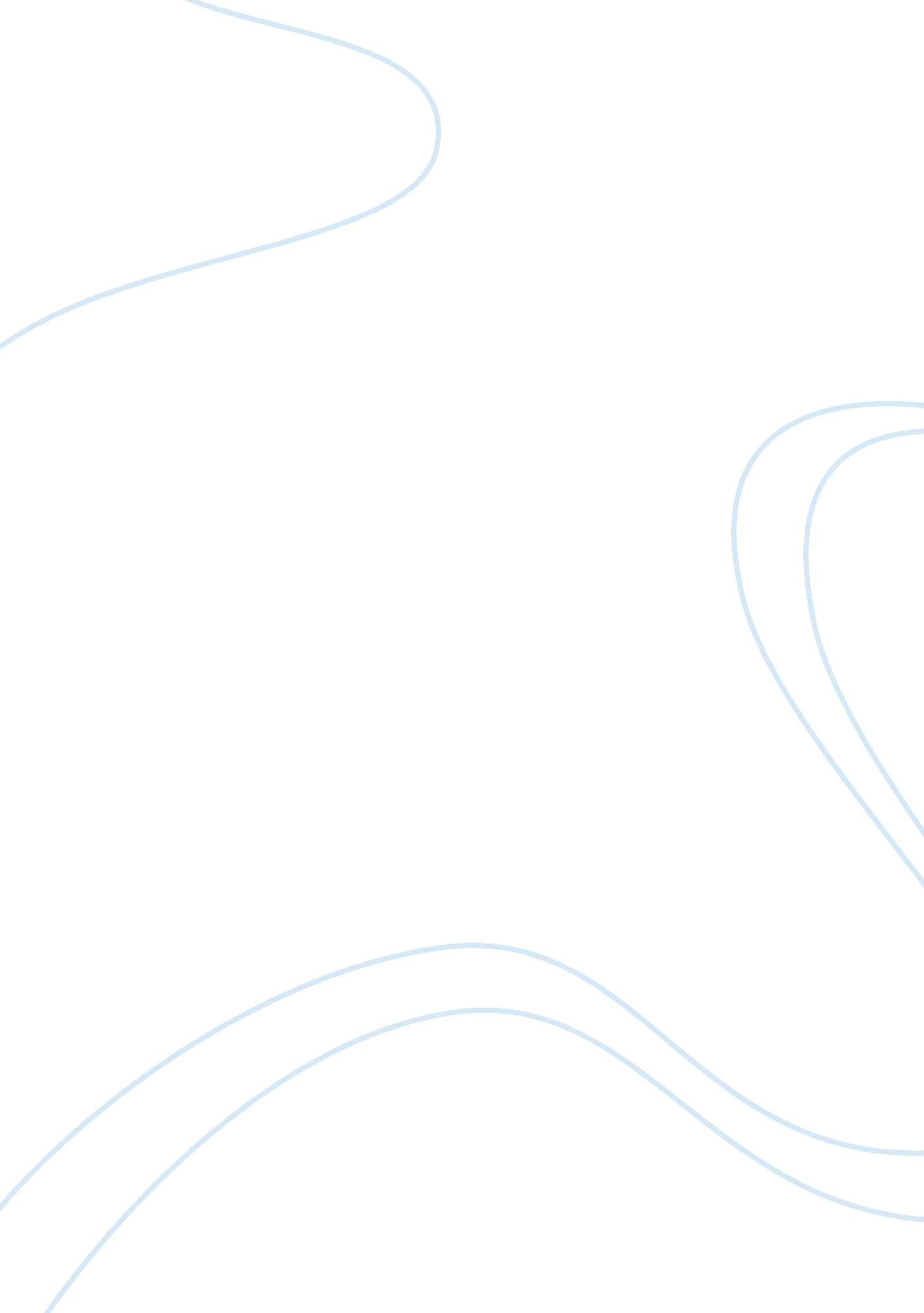 Statement of alberto giacometti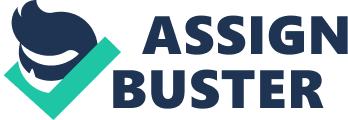 [Supervisor's Philosophy Life is a most important gist of God, and respecting life of any living being creature is, in fact, the lesson of humanity. This is the message we see in the statement of Alberto Giacometti - " that if he had to save a cat or a Rembrandt painting from a burning building, he would save the cat". Giacometti's statement gives a message to understand the importance of living being creatures and, no doubt, to understand the pains of others. It would not be wrong to say that this is the difference that differentiates between human and animals, and makes human supreme creature of earth. Alberto preferred the life of the cat over the painting of the supreme Dutch painter of the seventeenth century, Rembrandt, who was an artist of intensely poetic thoughts, without a doubt with an unambiguous penchant towards the implausible, and enthusiastically involved in tribulations of design. Opting to save a cat over Rembrandt painting is not a simple decision as when art lovers imagine masterpiece painting, it is Rembrandt who first appears in mind. And the obsession they worth most is how Rembrandt depicted people, and himself in all those self-portraits, with such impending, compassion, and understanding. 
Giacometti was right in saving the cat over the Rembrandt paintings as he was a main actor in the Existentialist faction, but his work opposes uncomplicated classification. Several explain it as Formalist, others disagree that it is Expressionist. Still after his excommunication from the Surrealist group, while the intent of his sculpting was frequently simulation, the end products were an expression of his emotional reaction to the subject. He endeavored to produce renditions of his sculpts the approach he saw them, and the way he contemplates they should be seen. 
Giacometti stands in distressed necessitate of a moral ideal for the dealing of living beings and nonliving beings in society. The contiguous Giacometti encompass approach to an ideal for the treatment of precious lives is the conception personified in Giacometti's statement of saving the cat which in essence enjoins not to spitefully, deliberately, or aggressively do not give importance to animals' lives. This situation describes our obligations to animals' lives exclusively in stipulations of what is prohibited but is silent on our positive obligations to them. 
This situation explains an indispensable superiority in that all creatures have analogous emotion of contentment and anguish. As humans require contentment and peace, so do animals. The dissimilarity between human beings and animals is astuteness and language. Humans are the most intellectual animals and consequently like the head of a family, it is their task to look after the rest of the family members. If humans are debilitated and beleaguered by others, they try to run away from that distress, and if one comes to assist, humans will really be happy and appreciative to that individual. In the same way animals' lives should not be taken for granted over materialistic gains. 